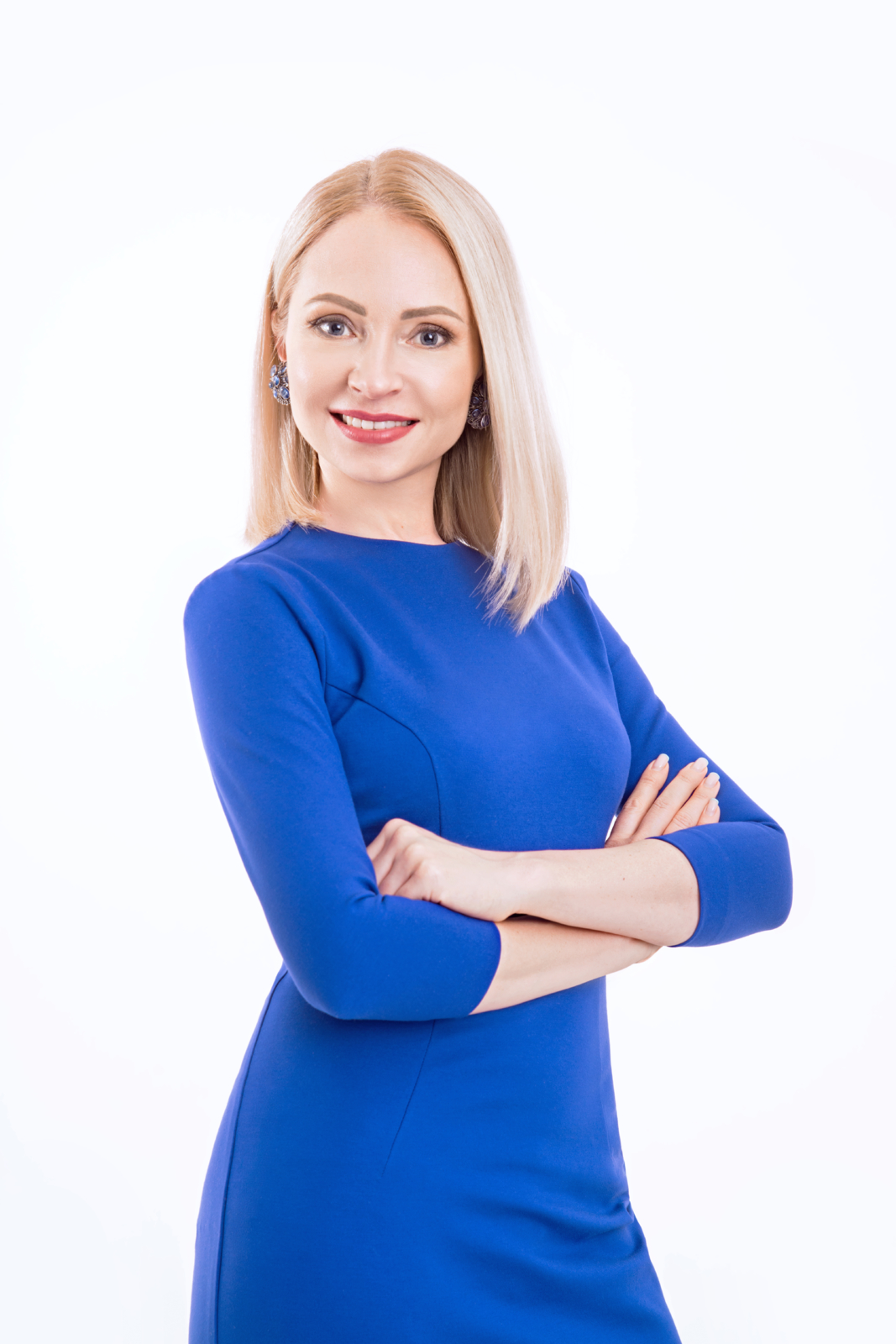 Тамара МихайловаСертифицированный карьерный коуч ICF, карьерный стратег, бизнес-психолог, сертифицированный асессор лидерского потенциала.Профессионал-практик с 11-летним разносторонним опытом в области управления карьерой - в HR и Executive Search в международных компаниях и собственной карьерной практике. Специализация индустриальная: различные сектора индустрии Consumer Goods (товары народного потребления), включая FMCG и ритейл.Специализация функциональная: HR, продажи, маркетинг, финансы, юриспруденция.Экспертиза карьерных запросов: развитие карьеры в крупных корпорациях, карьерные стратегии при переходах и смене карьеры, профессиональное самоопределение, карьера как самореализация, развитие и корректировка индивидуального лидерского стиля, усиление конкурентоспособности внутри организации и на рынке труда, профилактика эмоционального выгорания (потеря смыслов в карьере).